Obecný  úrad Nižný Lánec, 044 73  Buzica, IČO: 00324515, DIČ: 2020746134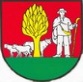              e-mail: obecniznylanec@centrum.sk, tel.:055/4665177, www.niznylanec.skPozvánkaVážená Poslankyňa , Poslanci!Dňa 18.12.2019 o 17:00 h  sa bude konať riadne zasadnutie obecného zastupiteľstva s nasledovným programom:Vyhodnotenie úloh za uplynulé obdobie od posledného zasadnutia OZNávrh zmeny VZN o daňových úľaváchPrehodnotenie financovania odvozu kom. odpaduAktuálny stav projektu zberného dvoraSpôsob opravy strechy Domu smútku a jej fiancovaniePrekladanie technológie obecného rozhlasu na podperné body VSD a jeho financovanieRiešenie likvidácie nelegálnych skládok kom. odpadu v intraviláne obceKanalizácie obceVšeobecná diskusiaV prípade núčasti niektoreho poslanca na zasadnutí OZ Vás žiadam, aby ste ma navštívili v čo najkratšej možnej dobe, aby sme si vydiskutovali problémi a odovzdali si informácie.S pozdravom,							Július Kovács							Starosta obce